Hej B-tränare i Team Dannero!Nu är det dags för första debiteringen i Team Dannero! Bifogat finns information hur det hela går till, samt en mall att fylla i över de aktiviteter som Ni gjort.Fakturering:Den period som nu ska redovisas är de aktiviteter som gjorts mellan 1 april och 30 juni -22.Fakturan skall skickas till Hästsportens Administrativa Center, HAC, som har hand om våra fakturor. Är du inte momsredovisningsskyldig fyller du i 0 på momsraden.Fakturan skickas enklast som pdf till efakt.dannero@cogidocs.net. Har man inte möjlighet att skapa en pdf går det såklart bra att skicka den med vanlig post till:		Ådalens Travsällskap Fack 5104FE 2356751 75 UppsalaPonnytränare skall inte fakturera enligt denna mall utan kontakta Annika Söderholm, 070-262 66 66.Ersättning:Ersättning utgår med 1000 kr vid första starten under avtalstiden och därefter 300 kr per start upp till 20 starter. Ersättning utgår även med 1500 kr om man lånat ut sin häst till en debuterande kusk. 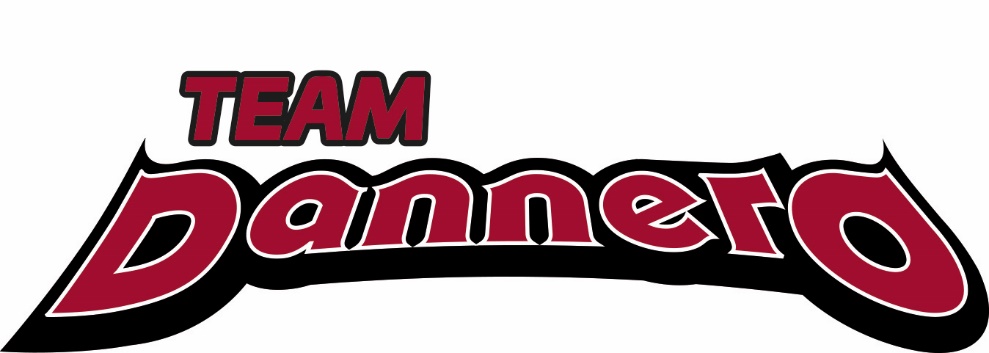 Licensinnehavare: 	__________________________________________________________Ev. företagsnamn:	__________________________________________________________Adress:		__________________________________________________________Postnummer		_________________Postadress:		__________________________________________________________Personnummer/org nr:	__________________________________________________________Momsredovisningsskyldig:	JA	NEJ Genomförda aktiviteter:Häst:		Bana:	   Datum:	Lopp:                                Ersättning: ____________________________________________________________________________________________________________________________________________________________________________________________________________________________________________________________________________________________________________________________________________________________________________________________________________________________________________________________________________________________________________________________________________________________________________________________________________________________________________________________________________________________________________________________________________________________________________________________________________________________________________________Total ersättning:				______________________Faktura inklusive denna bilaga skall skickas i pdf-format (Obs! Viktigt att den är i pdf-format!) till:  efakt.dannero@cogidocs.net alternativt via post till Ådalens Travsällskap, Fack 5104, FE 2356, 751 75 UPPSALA